
Maywood Middle School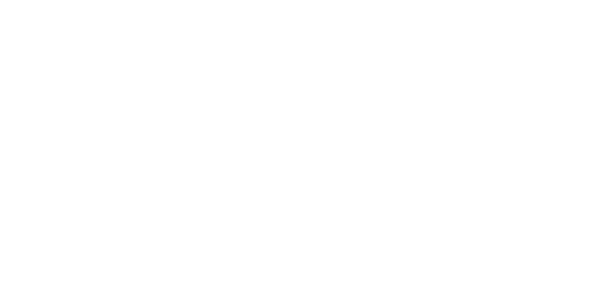 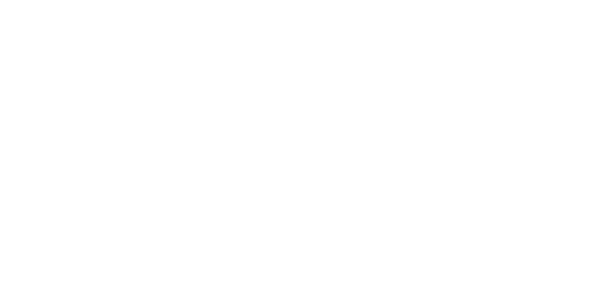 Year AwardedGrants awarded to Maywood since 20032020-21Character Strong - character development curriculum2018-19It's All Fun and Games Until Someone Divides By Zero2017-18t's All Fun and Games Until Someone Divides By Zero2014-15Geological Time and Fossil Activities2014-15Temperature Probes2013-14Investigating Motion with Vernier Go!Motion Sensors2013-14Investigating the Micro-World We Live In2012-13Spectroscopes and Spectrum tubes2011-12Illuminated Orbiter2011-12Keeping Current in Cooking2011-12Moon Phases and the Solar System2008-09Human Body Skeleton2007-08Human Body Torso Model2007-08Ready Set Math Provides Opportunities for Enrichment2006-07Ocean Floor Raised Relief Maps2005-06Anti-Bullying and Drug Prevention Assembly2005-06Music Department Sound System2005-06World Maps:  Ancient World through Medieval Time2004-05Books for Middle School Boys2004-05Maywood After School Library Program2003-04Glass Cutters Grant2003-04Maywood Middle School After School Library Program2002-03Navigation, GPS, Communication EquipmentAnnual Districtwide FundingAcademic Support – homework help for students who need supportBooks for the school librariesCultural Bridges- Supporting relationships between families and the ISDFine Arts program support – SecondaryFood support for hungry studentsGreat Careers Conference – High SchoolHighly Capable Funding – ElementaryImpact Scholarships – High SchoolNurses Fund – Assisting students with necessitiesParentWiser – Support to PTSA Council for parent education speaker seriesProfessional Development for TeachersRobotics club support – SecondaryScience Tech Magnet Support – ElementarySTEM Club support – SecondaryStudent Intervention Services – Support for counselors and social/emotional learningTeacher Grants – Available to all district staffTesting Scholarships – High SchoolTools4School – Backpacks filled with school supplies for students in need